职业卫生技术服务信息网上公开表技术服务机构名称中国建材检验认证集团秦皇岛有限公司中国建材检验认证集团秦皇岛有限公司中国建材检验认证集团秦皇岛有限公司技术服务机构资质证书编号（冀）卫职技字（2021）第0008号（冀）卫职技字（2021）第0008号（冀）卫职技字（2021）第0008号技术服务项目基本情况技术服务项目基本情况技术服务项目基本情况技术服务项目基本情况用人单位名称保定市大韩玻璃有限公司保定市大韩玻璃有限公司保定市大韩玻璃有限公司项目名称保定市大韩玻璃有限公司职业病危害因素定期检测保定市大韩玻璃有限公司职业病危害因素定期检测保定市大韩玻璃有限公司职业病危害因素定期检测用人单位地址及联系人保定市清苑区长城南大街3682号 /于总 15933751139保定市清苑区长城南大街3682号 /于总 15933751139保定市清苑区长城南大街3682号 /于总 15933751139技术服务项目组人员技术服务项目组人员技术服务项目组人员技术服务项目组人员工作任务时  间人    员人    员现场调查2022.12.29李智李智现场采样/检测2022.12.30苏洋、李智苏洋、李智项目负责人李智报告编制人李迪用人单位陪同人刘萌萌刘萌萌刘萌萌影像资料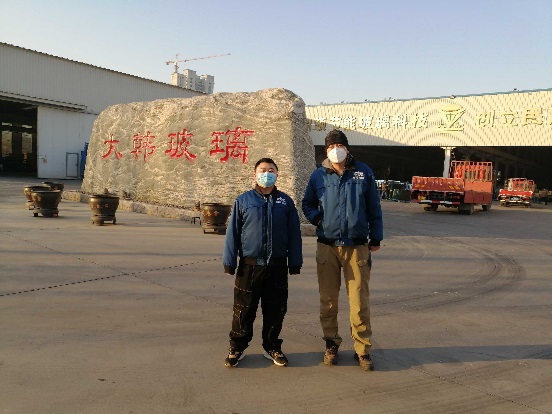 